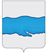 АДМИНИСТРАЦИЯ ПЛЕССКОГО ГОРОДСКОГО ПОСЕЛЕНИЯ ПРИВОЛЖСКОГО МУНИЦИПАЛЬНОГО РАЙОНАИВАНОВСКОЙ ОБЛАСТИПОСТАНОВЛЕНИЕ« 24» мая  2023  г.                                                                                                     № 73г. ПлесО порядке и сроках составления проекта бюджета Плесского городского поселения на 2024 год и плановый период 2025 и 2026 годовВ соответствии с Положением о бюджетном процессе в Плесском городском поселении, утвержденным решением Совета Плесского городского поселения от 10.12.2021 г. № 30 и в целях разработки проекта бюджета Плесского городского  поселения на 2023 год и плановый период 2024 и 2025 годов; администрация Плесского городского  поселения ПРОСТАНОВЛЯЕТ:      1.Утвердить график рассмотрения и утверждения бюджета Плесского городского поселения на 2024 год и на плановый период 2025 и 2026 годов согласно приложению.2. Контроль за выполнением постановления возложить на заместителя Главы администрации Плесского городского поселения по финансово-экономическим вопросам Бойко О.Е.        3. Настоящее постановление вступает в силу со дня его подписания и подлежит официальному опубликованию и размещению на официальном сайте Плесского городского поселения.ВрИП главы Плесского городского  поселения                                                                С.В. КорниловаГРАФИКподготовки и представления документов и материалов, разрабатываемых при составлении проекта бюджета Плесского городского  поселения на 2024 год и плановый период 2025 и 2026 годовУтвержденоПостановлением Администрации Плесского городского поселения                           от 24.05.2023 г.  № 73№п/пМатериалы и документыОтветственный исполнительСрок предоставления12341Разработка и утверждение муниципальных программ на 2024 год и плановый период 2025-2026 года, предлагаемые к реализации, а также изменения в ранее утвержденные муниципальные программы в 2023 году.-Главный специалист по инфраструктуре и имуществу.-Главный специалист по административно-социальным вопросам.-Главный специалист по ЖКХ.-Ведущий специалист по ЖКХдо 01.09.2023 года2Разработка основных направлений бюджетной и налоговой политики на 2024 год и плановый период 2025-2026 годовЗаместитель Главы администрации Плесского городского поселения по финансово-экономическим вопросам до 01 октября 2023 года3Данные по прогнозному плану приватизации муниципального имущества Плесского городского поселения на 2024 годГлавный специалист по инфраструктуре и имуществудо 10 октября 2023 года4Расчеты и обоснования потребности бюджетных ассигнований по разделам (подразделам) и видов расходов бюджета Плесского городского поселения - заместитель главы администрации по вопросам охраны объектов культурного наследия.-Главный специалист казначейского исполнения бюджетного учета и отчетности-главный бухгалтер.-Главный специалист по инфраструктуре и имуществу.-Главный специалист по административно-социальным вопросам.-Главный специалист по ЖКХ.-Ведущий специалист по ЖКХ-Главный специалист в сфере муниципальных закупок.до 10 октября 2023 года5Прогноз поступления платы за нестационарную торговлю в 2024 году.Прогноз поступления платы за аренду земельных участков, оформление ранее учтенных земельных участков в собственность в 2024 году.-Главный специалист по административно-социальным вопросам.-Главный специалист по земельным вопросамдо 10 октября 2023 года6Предварительные итоги социально-экономического развития Плесского городского поселения за истекший период и ожидаемые итоги социально-экономического развития сельского поселения за 9 месяцев 2023 года и ожидаемые результаты за 2024 годЗаместитель Главы администрации Плесского городского поселения по финансово-экономическим вопросамдо 15 октября 2023 года6Прогноз социально-экономического развития территорий Плесского городского поселения на 2024 год и плановый период 2025-2026 годов.Заместитель Главы администрации Плесского городского поселения по финансово-экономическим вопросамдо 15 октября 2023 года8Оценка ожидаемого исполнения бюджета Плесского городского поселения за текущий финансовый годЗаместитель Главы администрации Плесского городского поселения по финансово-экономическим вопросамдо 01 ноября 2023 года9Подготовка проекта бюджета на 2024 год и плановый период 2025-2026 годаЗаместитель Главы администрации Плесского городского поселения по финансово-экономическим вопросамдо 1 ноября 2023 года10Проведение публичных слушаний по проекту бюджета поселения на 2024 год и плановый период 2025-2026 годовЗаместитель Главы администрации Плесского городского поселения по финансово-экономическим вопросамЧерез 15 дней после внесения проекта бюджета в Совет Плесского городского  поселения11Внесение проекта бюджета   Плесского городского поселения о бюджете на 2024 год и плановый период 2025-2026 годов, необходимые документы и материалы к немуЗаместитель Главы администрации Плесского городского поселения по финансово-экономическим вопросамдо 15 ноября 2023 года12Принятие бюджета Плесского городского  поселения на 2024 год и плановый период 2025-2026 годовЗаместитель Главы администрации Плесского городского поселения по финансово-экономическим вопросамВ первом чтении - до 15 декабряВо втором чтении - до 30 декабря